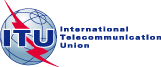 FOREWORDThe International Telecommunication Union (ITU) is the United Nations specialized agency in the field of telecommunications, information and communication technologies (ICTs). The ITU Telecommunication Standardization Sector (ITU-T) is a permanent organ of ITU. ITU-T is responsible for studying technical, operating, and tariff questions and issuing Recommendations on them with a view to standardizing telecommunications on a worldwide basis.The procedures for establishment of focus groups are defined in Recommendation ITU-T A.7. ITU-T Study Group 5 set up the ITU-T Focus Group on Smart Sustainable Cities (FG-SSC) at its meeting in February 2013. ITU-T Study Group 5 is the parent group of FG-SSC.Deliverables of focus groups can take the form of technical reports, specifications, etc., and aim to provide material for consideration by the parent group in its standardization activities. Deliverables of focus groups are not ITU-T Recommendations. ITU 2015All rights reserved. No part of this publication may be reproduced, by any means whatsoever, without the prior written permission of ITU.Key performance indicators related to the sustainability impacts of information and communication technology in smart sustainable citiesAcknowledgementsThese Technical Specifications were researched and authored by Ziqin Sang (Fiberhome Technologies Group), Hongqing Ding (Fiberhome Technologies Group), Masayuki Higashi (Japan), Jiro Nakamura (NTT), Minako Hara (NTT), Takafumi Hashitani (Fujitsu), Junnosuke Sugiura (Fujitsu), Claudio Di Carlo (Italy), Paola Girdinio (Genoa University), Raffaele Bolla (Genoa University), Paolo Gemma (Huawei), Dewei Xu (Fiberhome Technologies Group), Jia Guo (Fiberhome Technologies Group), Pernilla Bergmark (Ericsson), Lelio Digeronimo (Avina), Luis Castiella (San Andrés University), Mike Wood (Telstra), Jack Rowley (GSMA), Christer Tornevik (Ericsson), Christophe Grangeat (Alcatel-Lucent), N.S. Deepu (India), Leonidas Anthopoulos (Technological Education Institute of Thessaly) and Sebastien Ziegler (Mandat International).The authors wish to extend their gratitude to Ramy Ahmed Fathy (NTRA, Egypt), Michael Mulquin (IS Communications), James Njeru (Kenya), Thomas Luti (Kenya), Angelica V Ospina (University of Manchester), Mythili Menon (University of Geneva), for their valuable inputs and support. The authors acknowledge the guidance and support from all the members of the ITU-T Focus Group on Smart Sustainable Cities (FG-SSC) Management Team. Additional information and materials relating to these Technical Specifications can be found at: www.itu.int/itu-t/climatechange. If you would like to provide any additional information, please contact Cristina Bueti (ITU) at tsbsg5@itu.int.Key performance indicators related to the sustainability impacts of information and communication technology in smart sustainable citiesTable of Contents	Page1	Scope		22	References		23	Definitions		33.1	Terms defined elsewhere		34	Abbreviations and acronyms		45	General principles for key performance indicators for ICT in a city context		46	Key performance indicators		46.1 	Sub-dimensions of KPIs		46.2 	Key performance indicators of SSC		5Appendix I – Additional indicators		11Appendix II – UN-Habitat City Prosperity Index		13Bibliography		15Key performance indicators related to the sustainability impacts of information and communication technology in smart sustainable cities Executive SummaryThese Technical Specifications give general guidance to cities and provide for the definition of key performance indicators (KPIs) related to the sustainability impacts of information and communication technology (ICT) in the context of smart sustainable cities (SSCs). These Technical Specifications are expected to become an ITU-T Recommendation.KeywordsCities, information and communication technologies (ICTs), smart sustainable cities (SSCs), sustainability impacts.IntroductionAccording to the terms of reference (ToR) of the Focus Group on Smart Sustainable Cities (FG-SSC), one of the objectives is to:Identify or develop a set of key performance indicators (KPIs) to assess how the use of ICTs has an impact on the environmental sustainability of cities.One of the specific tasks and deliverables of FG-SSC is to:Develop a document of KPIs to assess the impact of the use of ICT projects in cities.This document is one of the deliverables developed by the FG-SSC and defines the KPIs. The series of KPI definitions deliverables include:Technical Specifications on overview of key performance indicators in smart sustainable cities [ITU-T L.KPIs-overview].Technical Specifications on key performance indicators related to the use of information and communication technology in smart sustainable cities [ITU-T L.KPIs-ICT]. This document lists the KPIs focusing on ICT use in SSC.Technical Specifications on key performance indicators related to the sustainability impacts of information and communication technology in smart sustainable cities. This document lists the KPIs proposed for ICT impact on sustainability.Technical Report on key performance indicators definitions for smart sustainable cities [ITU-T L.KPIs-Supp]. This document provides the information regarding existing KPIs and evaluation index systems of smart cities, KPIs of sustainable cities, etc. In this document FG-SSC proposes ICT related KPIs in alignment with the definition of SSC while considering the dimensions of such a city. This document is aligned with the framework provided by UN-Habitat in its City Prosperity Index with respect to the categorization of indicators as described in Appendix II and further detailed in [ITU-T L.KPIs-overview].1	ScopeThese Technical Specifications form part of a series of Technical Reports and Technical Specifications focusing on key performance indicators (KPIs) for smart sustainable cities (SSCs). It specifically provides the KPIs related to ICT impact on city sustainability in the context of SSC. Evaluating these indicators can help cities as well as their stakeholders understand the extent to which they may be perceived as SSC. These Technical Specifications describe applicability of KPIs, principles, dimensions as well as the definitions of corresponding indicators. To fit into the overall framework of city indicators the present Technical Specifications re-use the categorization of UN-Habitat's City Prosperity Index.These Technical Specifications can be utilized by:Cities and municipal administrations, including the SSC-relevant policy-making organizations, and government sectors, enabling them to develop strategies and understand the progress related to the use of ICT for making cities smarter and more sustainable. City inhabitants and their non-profit organizations, enabling them to understand the development and progress of SSC with respect to the impact of ICT.Development and operation organizations of SSC, including planning unit, SSC-related producers and service providers, operation and maintenance organizations, helping them fulfill the tasks of sharing information related to the use of ICT and its impact on the sustainability of cities.Evaluation agencies and academia, supporting them in selection of relevant KPIs for assessing the contribution from ICT in the development of SSC.The intention of identifying the KPIs is to establish the criteria to evaluate ICT´s contributions in making cities smarter and more sustainable, and to provide the cities with the means for self-assessments. It is desirable that cities are able to quantify their achievement according to their goals.The ICT solutions include ICT goods, networks and services as well as ICT projects. An ICT project is defined as a set of activities that uses mainly ICT goods, networks and services to implement a specific task. At a city level, ICT projects particularly target the deployment of ICT in different parts of society to improve the sustainability performance in SSC. The KPIs can be used to assess the city sustainability before and after the implementation of ICT solutions. These Technical Specifications list the core indicators that are chosen as applicable to all cities. The goals for moving towards increased smartness and sustainability differs between cities. Thus, based on their stage of economic development or/and population growth etc., the cities can also select appropriate indicators among those listed in Appendix I and/or use new ones. These Technical Specifications are applicable to both cities and city regions, which could be organized in different ways:A single city organized as one or more administrative units, orA union of cities in the neighboring area that can share some services.2	References[ITU-T L.KPIs-overview]	Technical Specifications on overview of key performance indicators in smart sustainable cities (2014).[ITU-T L.KPIs-ICT]	Technical Specifications on key performance indicators related to the use of information and communication technology in smart sustainable cities.[ITU-T L.KPIs-Supp] 	Technical Report on key performance indicators definitions for smart sustainable cities.[ITU-T TR SSC Def]	Technical Report on smart sustainable cities: an analysis of definitions (2014).[UN Habitat report]	UN Habitat (2013), State of the World's cities 2012/2013, Prosperity of Cities.[ISO 37120]	ISO 37120:2014, Sustainable development and resilience of communities – Indicators for city services and quality of life.[OECD KE] 	Organisation for Economic Co-operation and Development (1996), The knowledge-based economy.3	Definitions3.1	Terms defined elsewhereThese Technical Specifications use the following terms defined elsewhere:3.1.1	city [ITU-T L.KPIs-overview]: An urban geographical area with one (or several) local government and planning authorities.3.1.2 	city sustainability [ITU-T L.KPIs-overview]: The sustainability of smart city is based on four main aspects:economic: The ability to generate income and employment for the livelihood of the inhabitants.social: The ability to ensure well-being (safety, health, education, etc.) of the citizens can be equally delivered despite differences in class, race or gender.environmental: The ability to protect future quality and reproducibility of natural resources.governance: The ability to maintain social conditions of stability, democracy, participation, and justice.3.1.3 	ICT companies [ITU-T L.KPIs-ICT]: Companies which provide products and/or services with respect to information and communication technologies.3.1.4	knowledge economy [OECD KE]: Economies which are directly based on the production, distribution and use of knowledge and information.3.1.5	smart sustainable cities [ITU-T TR SSC Def]: A smart sustainable city is an innovative city that uses information and communication technologies (ICTs) and other means to improve quality of life, efficiency of urban operation and services, and competitiveness, while ensuring that it meets the needs of present and future generations with respect to economic, social and environmental aspects.4	Abbreviations and acronymsThese Technical Specifications use the following abbreviations and acronyms:AIDS		Acquired Immune Deficiency SyndromeGDP		Gross Domestic ProductGHG		Greenhouse GasHIV		Human Immunodeficiency Virus infectionHLY		Healthy Life YearsICT		Information and Communication TechnologyISO		International Organization for StandardizationITU		International Telecommunication UnionKPI		Key Performance IndicatorPM10		Particulate Matter up to 10 micrometres in sizePM2.5		Particulate Matter up to 2.5 micrometres in sizeQoL		Quality of LifeSSC		Smart Sustainable CityToR		Terms of ReferenceUN-Habitat	United Nations Human Settlements Programme5	General principles for key performance indicators for ICT in a city contextThe selection of KPIs is based on the following principles:Comprehensiveness: The set of indicators should cover all the aspects of SSC. The indicators for evaluation should be aligned to the measured subject, i.e., ICT and its impact on the sustainability of cities. The index system should reflect the level of general development for a certain aspect.Comparability: The KPIs should be defined in a way that the data can be compared scientifically between different cities according to different phases of urban development, which means the KPIs must be comparable over time and space. It should also be possible to extend and amend the set of KPIs according to the actual stage of development.Availability: The KPIs should be quantitative and the historic and current data should be either available or easy to collect.Independency: The KPIs in the same dimension should be independent or almost-orthogonal i.e., overlap of the KPIs should be avoided as much as possible.Simplicity: The concept of each indicator should be simple and easy to understand. Also the calculation of the associated data should be intuitive and simple.Timeliness: This is defined as the ability to produce KPIs with respect to emerging issues in SSC construction.6	Key performance indicators6.1 	Sub-dimensions of KPIs The sub-dimensions for each dimension are listed in Table 1. These have been tailored from the Table 1 of [ITU-T L.KPIs-overview].In Table 1, each dimension is identified by the letter Dx. The sub-dimensions are then classified by the label Dx.y where x denotes the dimension and y maps the sub-dimension. Table 1 – Sub-dimension of KPIs6.2 	Key performance indicators for smart sustainable citiesThis section defines the core indicators applicable for all cities. Each indicator is labeled (Ix.y.z), where (i) x denotes the dimension, (ii) y, the sub-dimension, and (iii) z, the indicator.NOTE – The numbering of indicator Ix,y,z of this document follows that of [ITU-T L.KPIs-ICT]. The indicators listed in Appendix I are proposed as additional indicators for consideration. Cities can select appropriate ones among those, and/or add new indicators, in order to evaluate the sustainability impacts related to the use of ICT.NOTE – These Technical Specifications contain ICT specific indicators and general indicators which describe the sustainability impacts in the context of smart sustainable cities. Due to the complexity of cites and the wide range of factors that impact citizens´ behaviour, impacts from ICT could in many cases mainly be tracked for specific projects or initiatives. For this reason, the general city level KPIs are defined for areas where ICT could have an impact, though it is not the only change lever. Thus, to understand the ICT impact on the general KPIs, depth analysis is needed based on a broad understanding of the general city development. NOTE – Although convenience and comfort is an important aspect of SSC, there are no KPIs defined for the sub-dimension D4.4 Convenience and comfort [ITU-T L.KPIs-overview]. However, it is important that ICT projects are designed in a way that is convenient for the intended users. Therefore it is good to combine the use of KPIs with other assessment methods to understand the satisfaction level linked to the use of such projects and how these KPIs develop over time.NOTE – In this text the e-service concept (e.g., e-health and e-governance etc.) is used in an inclusive way and refers to both wired and wireless services that benefit cities and city inhabitants. The mobile wireless services could also be referred to as m-services (e.g., m-health, m-banking etc.). These ICT services and goods can be also collectively termed as Smart services (e.g., Smart grid, Smart lighting) and Smart goods (e.g., Smart meters). In some cases the Smart service / smart goods concept may be used instead of e-service if this terminology is more widely adopted for the referred service or goods.NOTE – In this document the term city inhabitant is used to refer to the people living in the city. 6.2.1 	Environmental sustainabilityThis clause lists the core indicators defined for environmental sustainability. There are 10 indicators in this dimension, covering air pollution, GHG emissions, renewable energy, energy saving in households, environment perception, quality of water resources, recycling of waste, noise and soil pollution, and green areas etc.6.2.2	ProductivityThis clause lists the core indicators defined for productivity and economic sustainability.There are 7 indicators in this dimension, covering expenditure of ICT to improve industry productivity, service industry employment, saving, city export/import, household ICT expenditures, ICT investment, and ICT related patents etc. 6.2.3	Quality of lifeThis clause lists the core indicators defined for Quality of Life (QoL).There are 3 indicators in this dimension, covering student ICT availability, inhabitants health statues, and emergency process to improve safety and security.6.2.4	Equity and social inclusionThis clause lists the core indicators defined for equity and social inclusion.There are 4 indicators in this dimension, covering income inequity, gender inequity, use of online services and perception on social inclusion etc. 6.2.5 	Physical infrastructureThis clause lists the core indicators defined for the physical infrastructure.There are 6 indicators in this dimension, covering piped water, sewage, electricity, health infrastructure, transport and road traffic.Appendix I 

Additional indicatorsThe indicators listed in the following table are proposed as additional indicators for consideration. Cities can select appropriate ones among those, and/or add new indicators, to evaluate the contributions of ICT to their SSC goals. Each additional indicator is labeled (Ax.y.z), where (i) x denotes the dimension, (ii) y, the sub-dimension, and (iii) z, the indicator.Appendix II 

UN-Habitat City Prosperity IndexIn the Wheel of Prosperity as defined by UN-Habitat, the "spokes" are the five dimensions of prosperity: productivity, infrastructure development, quality of life, equity and social inclusion, and environmental sustainability. 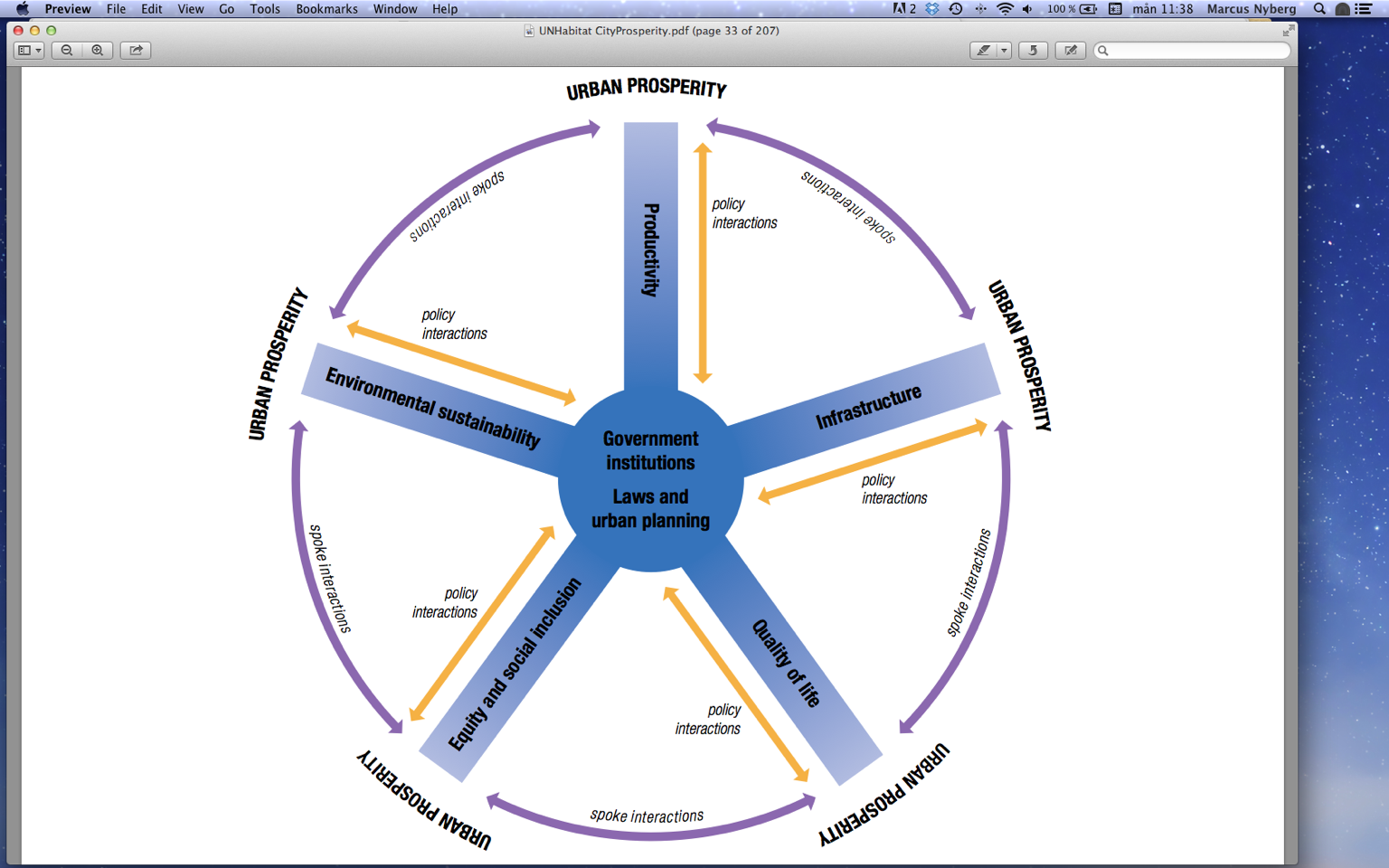 In the "City Prosperity Index" each dimension has its own index and it might be built up by a number of indices. The basic "City Prosperity Index" as reported in a publication consists of the following sub-indices and indicators:ReferenceUN Habitat report "State of the World's cities 2012/2013 Prosperity of Cities", table 1.1.3, p. 18.There is also an extended "City Prosperity Index" with more indicators and a plan to include “Governance” as a sixth dimension. Furthermore, a specific work has been made on Streets as a driver for prosperity. UN Habitat (2013), State of the World's Cities 2012/2013, Prosperity of Cities: http://www.unhabitat.org/pmss/listItemDetails.aspx?publicationID=3387 UN Habitat (2013), Streets as Public Spaces and Drivers of Urban Prosperity: http://www.unhabitat.org/pmss/listItemDetails.aspx?publicationID=3513Bibliography[b-FG-SSC KPIs metrics] 	FG-SSC deliverable, Technical Report on metrics and evaluation of key performance indicators for smart sustainable cities.[b-FG-SSC overview] 	FG-SSC deliverable (2014), Technical Report on an overview of smart sustainable cities and the role of information and communication technologies.[b-FG-SSC infrastructure] 	FG-SSC deliverable, Technical Report on overview of smart sustainable cities infrastructure.[b-FG-SSC security] 	FG-SSC deliverable, Technical Report on cyber-security, data protection and cyber-resilience in smart sustainable cities.[b-FG-SSC building] 	FG-SSC deliverable, Technical Report on smart sustainable buildings for smart sustainable cities.[b-FG-SSC water] 	FG-SSC deliverable (2014), Technical Report on smart water management in cities.[b-FG-SSC management] 	FG-SSC deliverable, Technical Report on integrated management for smart sustainable cities.[b-FG-SSC stakeholders] 	FG-SSC deliverable, Technical Report on engaging stakeholders for smart sustainable cities.[b-ISO TDS 37151.1] 	ISO TDS 37151.1:2014, Smart community infrastructures - Principles and requirements for performance metrics._______________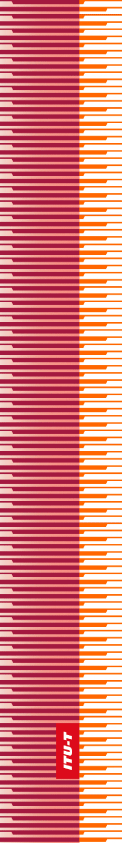 International Telecommunication UnionInternational Telecommunication UnionInternational Telecommunication UnionITU-TFG-SSCFG-SSCTELECOMMUNICATION
STANDARDIZATION SECTOR
OF ITUTELECOMMUNICATION
STANDARDIZATION SECTOR
OF ITU(03/2015) ITU-T Focus Group on Smart Sustainable CitiesITU-T Focus Group on Smart Sustainable CitiesITU-T Focus Group on Smart Sustainable CitiesITU-T Focus Group on Smart Sustainable CitiesKey performance indicators related to the sustainability impacts of information and communication technology in smart sustainable citiesKey performance indicators related to the sustainability impacts of information and communication technology in smart sustainable citiesKey performance indicators related to the sustainability impacts of information and communication technology in smart sustainable citiesKey performance indicators related to the sustainability impacts of information and communication technology in smart sustainable citiesFocus Group Technical SpecificationsFocus Group Technical SpecificationsFocus Group Technical SpecificationsFocus Group Technical SpecificationsSERIES OF FG-SSC TECHNICAL REPORTS/SPECIFICATIONSTechnical Report on "Smart sustainable cities: a guide for city leaders"Technical Report on "Master plan for smart sustainable cities" Technical Report on "An overview of smart sustainable cities and the role of information and communication technologies"Technical Report on "Smart sustainable cities: an analysis of definitions"Technical Report on "Smart water management in cities"Technical Report on "Electromagnetic field (EMF) considerations in smart sustainable cities"Technical Specifications on "Overview of key performance indicators in smart sustainable cities"Technical Report on "Information and communication technologies for climate change adaptation in cities"Technical Report on "Cybersecurity, data protection and cyber resilience in smart sustainable cities" Technical Report on "Integrated management for smart sustainable cities" Technical Report on "Key performance indicators definitions for smart sustainable cities"Technical Specifications on "Key performance indicators related to the use of information and communication technology in smart sustainable cities"Technical Specifications on "Key performance indicators related to the sustainability impacts of information and communication technology in smart sustainable cities"Technical Report on "Standardization roadmap for smart sustainable cities"Technical Report on "Setting the stage for stakeholders’ engagement in smart sustainable cities"Technical Report on "Overview of smart sustainable cities infrastructure" Technical Specifications on "Setting the framework for an ICT architecture of a smart sustainable city"Technical Specifications on "Multi-service infrastructure for smart sustainable cities in new-development areas" Technical Report on "Intelligent sustainable buildings for smart sustainable cities" Technical Report on "Anonymization infrastructure and open data in smart sustainable cities"Technical Report on "Standardization activities for smart sustainable cities"Dimension labelDimensionSub-dimension labelSub-dimensionD2Environmental sustainabilityD2.1Air qualityD2Environmental sustainabilityD2.2CO2 emissionsD2Environmental sustainabilityD2.3EnergyD2Environmental sustainabilityD2.5Water, soil and noiseD3ProductivityD3.1Capital investmentD3ProductivityD3.2EmploymentD3ProductivityD3.3InflationD3ProductivityD3.5SavingsD3ProductivityD3.6Export/importD3ProductivityD3.7Household income/consumptionD3ProductivityD3.8InnovationD4Quality of lifeD4.1EducationD4Quality of lifeD4.2HealthD4Quality of lifeD4.3Safety/security public placeD5Equity and social inclusionD5.1Inequity of income/consumption (Gini coefficient)D5Equity and social inclusionD5.2Social and gender inequity of access to services and infrastructureD5Equity and social inclusionD5.3Openness and public participationD6Physical infrastructureD6.1Infrastructure/connection to services – piped waterD6Physical infrastructureD6.2Infrastructure/connection to services – sewageD6Physical infrastructureD6.3Infrastructure/connection to services – electricityD6Physical infrastructureD6.6Infrastructure/connection to services – health infrastructureD6Physical infrastructureD6.7Infrastructure/connection to services – transportNOTE - This list contains only the sub-categories for which indicators are defined in this document. For a total set of sub-categories, refer to [ITU-T L.KPIs-overview].NOTE - This list contains only the sub-categories for which indicators are defined in this document. For a total set of sub-categories, refer to [ITU-T L.KPIs-overview].NOTE - This list contains only the sub-categories for which indicators are defined in this document. For a total set of sub-categories, refer to [ITU-T L.KPIs-overview].NOTE - This list contains only the sub-categories for which indicators are defined in this document. For a total set of sub-categories, refer to [ITU-T L.KPIs-overview].Sub-dimensionIndicatorDescriptionD2.1 Air qualityI2.1.2 Air pollution intensityLevel of particles and toxic substances. (*)NOTE – This includes toxic substances and particles such as PM10 and PM2.5.D2.2 CO2 emissions (**)I2.2.1 GHG emissionsAmount of GHG emissions per capita. (*)NOTE – It is preferred to distinguish between emissions emerging from industrial (manufacturing, construction), commercial, household, transport, and waste disposal etc.D2.3 EnergyI2.3.1 Use of alternative and renewable energyProportion of renewable energy consumed in the city. (*)NOTE – Renewable energy sources include geothermal, solar thermal, solar voltaic, hydro, wind, and combustible renewable sources and waste (composed of solid biomass, liquid biomass, bio-gas, industrial waste and municipal waste).D2.3 EnergyI2.3.2 Energy saving in householdsEnergy saving in households compared to a baseline. (*)NOTE – The baseline may be either a previous measurement or a reference value. NOTE – It would be preferred to distinguish between households with and without smart meters, and with and without home automation systems.D2.5 Water, soil and noiseI2.5.3 Quality of city water resourcesQuality of water resources (rivers, lakes etc.). (*)NOTE – Pollution of water resources includes (but is not limited to) acidity, organic, floatables, alga, chemical substances and bacteria etc.D2.5 Water, soil and noiseI2.5.4 Recycling of wasteProportion of waste recycled compared to total collected waste. (*)D2.5 Water, soil and noiseI2.5.5 Exposure to noiseProportion of the city inhabitants with noise levels above international/national exposure limits at home. (*)NOTE – Noise is measured as sound pressure in accordance with relevant international/national standards.D2.5 Water, soil and noiseI2.5.6 Soil pollution avoidanceProportion of soil pollution incidents with successful early warning and emergency detection of heavy metal, chemicals and acid etc. through ICT.D2.5 Water, soil and noiseI2.5.7 Green areas surfaceProportion of municipal territory allocated to publicly accessible green areas. (*)D2.5 Water, soil and noiseI2.5.8 Perception on environmental qualityProportion of city inhabitants satisfied with the urban environment. (*)NOTE – Indicators marked by (*) are not ICT specific indicators but indicators focusing on general city sustainability.NOTE – This sub-dimension marked by (**) looks into the CO2-e/GHG emissions of the city where "-e" is "equivalent" and all other greenhouse gases are converted into CO2.NOTE – Indicators marked by (*) are not ICT specific indicators but indicators focusing on general city sustainability.NOTE – This sub-dimension marked by (**) looks into the CO2-e/GHG emissions of the city where "-e" is "equivalent" and all other greenhouse gases are converted into CO2.NOTE – Indicators marked by (*) are not ICT specific indicators but indicators focusing on general city sustainability.NOTE – This sub-dimension marked by (**) looks into the CO2-e/GHG emissions of the city where "-e" is "equivalent" and all other greenhouse gases are converted into CO2.Sub-dimensionIndicatorDescriptionD3.1 Capital investmentI3.1.3 Improvement of industry productivity through ICTProductivity enhancement in industry through ICT measured as the impact of ICT on value added per person employed.NOTE – This is the contribution from ICT investment.NOTE – Value added per person employed is generally referred to as labour productivity.D3.2 EmploymentI3.2.1 Service industry employmentProportion of employees working in service industry in the city compared with the total employed workforce. (*)D3.5 SavingsI3.5.1 Saving rateProportion of total incomes for each household remaining after deducting consumption and expenditures. (*)D3.6 Export/importI3.6.1 Knowledge-intensive export/importProportion of export/import of knowledge-intensive goods and services within a city compared to the total industrial export/import. (*)NOTE – Amount of export/import may be counted among cities, maybe in the same country.NOTE – In some cases data is only available at country level.D3.7 Household income/consumptionI3.7.1 Household ICT expendituresProportion of household expenditures related to ICT.D3.8 InnovationI3.8.2 Investments in ICT innovationProportion of private sector expenditures invested in ICT innovation.D3.8 InnovationI3.8.3 ICT related patents Number of ICT related patents granted per capita.NOTE – Indicators marked by (*) are not ICT specific indicators but indicators focusing on general city sustainability.NOTE – Indicators marked by (*) are not ICT specific indicators but indicators focusing on general city sustainability.NOTE – Indicators marked by (*) are not ICT specific indicators but indicators focusing on general city sustainability.Sub-dimensionIndicatorDescriptionD4.1 EducationI4.1.2 Students ICT availabilityProportion of students/pupils with access to ICT capabilities in school.NOTE – ICT capabilities include Internet connectivity, computer labs, ICT modules, digital learning etc.D4.2 HealthI4.2.5 Healthy life years (HLY)Number of remaining years that a person of a certain age is expected to live without disability. (*)NOTE – The emphasis is not exclusively on the length of life, as is the case for life expectancy, but also on the quality of life.D4.3 Safety/security public placeI4.3.3 Disaster and emergencies alert accuracyProportion of disasters and emergencies with timely alerts. (*)NOTE – Disasters may be natural or man-made. Emergencies concern incidents like kidnapping and missing people etc.NOTE – Indicators marked by (*) are not ICT specific indicators but indicators focusing on general city sustainability.NOTE – Indicators marked by (*) are not ICT specific indicators but indicators focusing on general city sustainability.NOTE – Indicators marked by (*) are not ICT specific indicators but indicators focusing on general city sustainability.Sub-dimensionIndicatorDescriptionD5.1 Inequity of income/consumption (Gini coefficient)I5.1.1 Income distributionIncome distribution in accordance with Gini coefficient. (*)D5.2 Social and gender inequity of access to services and infrastructureI5.2.1 Gender income disparityRate of income disparity between men and women. (*)NOTE – Income has potential influence on equity of access to services and infrastructure.D5.3 Openness and public participationI5.3.5 Use of online city servicesProportion of city inhabitants using online public services and facilities (e.g., choice of schools, booking of public sports facilities, library services, etc.).NOTE – This includes bookings, payments etc.D5.3 Openness and public participationI5.3.6 Perception on social inclusionProportion of city inhabitants satisfied with the social inclusion. (*)NOTE – Social inclusion usually refers to members of society feeling valued and important.NOTE – Indicators marked by (*) are not ICT specific indicators but indicators focusing on general city sustainability.NOTE – Indicators marked by (*) are not ICT specific indicators but indicators focusing on general city sustainability.NOTE – Indicators marked by (*) are not ICT specific indicators but indicators focusing on general city sustainability.Sub-dimensionIndicatorDescriptionD6.1 Infrastructure /connection to services – piped waterI6.1.4 Leakage in water supply systemProportion of water leakage in the water supply system. (*)D6.2 Infrastructure /connection to services – sewageI6.2.3 Sewage system coverageProportion of households connected to the sewage system. (*)D6.3 Infrastructure /connection to services – electricityI6.3.2 Reliability of electricity supply systemProportion of time during which electricity supply system works without outages. (*)D6.6 Infrastructure /connection to services – health infrastructureI6.6.1 Availability of sporting facilitiesNumber of sports training facilities per capita. (*)D6.7 Infrastructure /connection to services – transport I6.7.1 Use of public transportProportion of travellers utilizing public transportation compared to overall city population. (*)D6.7 Infrastructure /connection to services – transport I6.7.2 Road traffic efficiencyFreedom from traffic congestion exposure. (*)NOTE – Traffic congestion is measured in accordance with relevant international/national standards. For example, in terms of average speed of vehicle or average delay.NOTE – Indicators marked by (*) are not ICT specific indicators but indicators focusing on general city sustainability.NOTE – Indicators marked by (*) are not ICT specific indicators but indicators focusing on general city sustainability.NOTE – Indicators marked by (*) are not ICT specific indicators but indicators focusing on general city sustainability.Sub-dimensionIndicatorDescriptionD2.2 CO2 emissions (**)A2.2.1 GHG emissions per sector per capitaGHG emissions per capita per sector including industrial (manufacturing, construction), commercial, household, transport, and waste disposal etc. (*)D2.3 EnergyA2.3.1 Electricity use for street lightingElectricity used for street lighting per capita. (*)D3.2 EmploymentA3.2.1 Creative industry employmentProportion of employees working in start-ups and creative industry in the city compared to the total employed workforce. (*)NOTE – Creative industries refer to those ones that are based on individual creativity, skill and talent with the potential to create wealth and jobs through developing intellectual property. This includes thirteen sectors: advertising, architecture, the art and antiques market, crafts, design, designer fashion, film, interactive leisure software (i.e., video games), music, the performing arts, publishing, software, and television and radio.D3.3 InflationA3.3.1 Inflation rateA city's inflation rate is based on a projection of its Consumer Price Index, which measures the rise in prices of goods and services. (*)NOTE – National inflation data may be used.NOTE – A +2% inflation rate is regarded as a target or healthy inflation rate by major international banks.D4.2 HealthA4.2.1 Coverage of health insurance Proportion of city inhabitants covered by health insurances. (*)NOTE – Health insurances may be either private or provided by authorities.D5.3 Openness and public participationA5.3.2 Interest in online access to cultural resourcesOn-line visits to cultural resources per capita.D6.1 Infrastructure /connection to services – piped waterA6.1.2 Quality of piped waterQuality of water as supplied to end users. (*)NOTE – Quality is impacted by both water treatments and distribution systems. NOTE – Indicators marked by (*) are not ICT specific indicators but indicators focusing on general city sustainability.NOTE – This sub-dimension marked by (**) looks into the CO2-e/GHG emissions of the city where "-e" is "equivalent" and all other greenhouse gases are converted into CO2.NOTE – Indicators marked by (*) are not ICT specific indicators but indicators focusing on general city sustainability.NOTE – This sub-dimension marked by (**) looks into the CO2-e/GHG emissions of the city where "-e" is "equivalent" and all other greenhouse gases are converted into CO2.NOTE – Indicators marked by (*) are not ICT specific indicators but indicators focusing on general city sustainability.NOTE – This sub-dimension marked by (**) looks into the CO2-e/GHG emissions of the city where "-e" is "equivalent" and all other greenhouse gases are converted into CO2.DimensionDefinition/variablesProductivityThe productivity index is measured through the city product, which is composed of the variables capital investment, formal/informal employment, inflation, trade, savings, export/import, and household income/consumption. The city product represents the total output of gods and services (value added) produced by a city´s population during a specific year.Quality of lifeThe quality of life index is a combination of four sub-indices: education, health, safety/security and public space. The sub-index education includes literacy, primary, secondary and tertiary enrolment. The sub-index health includes life expectancy, under-five mortality rates, HIV/AIDS, morbidity and nutrition variables.Infrastructure developmentThe infrastructure development index combines two sub-indices: one for infrastructure and another for housing. The infrastructure sub-index includes: connection to services (piped water, sewage, electricity and ICT), waste management, knowledge infrastructure, health infrastructure, transport and road infrastructure. The housing sub-index includes building materials and living space.Environmental sustainabilityThe environmental sustainability index is made of four sub-indices: air quality (PM10), CO2 emissions, energy and indoor pollution.Equity and social inclusionThe equity and social inclusion index combines statistical measures of inequity of income/consumption (Gini coefficient) and social and gender inequity of access to services and infrastructure.